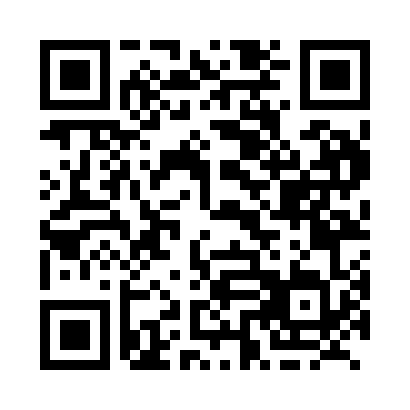 Prayer times for Pottageville, Ontario, CanadaMon 1 Jul 2024 - Wed 31 Jul 2024High Latitude Method: Angle Based RulePrayer Calculation Method: Islamic Society of North AmericaAsar Calculation Method: HanafiPrayer times provided by https://www.salahtimes.comDateDayFajrSunriseDhuhrAsrMaghribIsha1Mon3:495:401:236:429:0510:552Tue3:505:401:236:429:0510:553Wed3:515:411:236:429:0410:544Thu3:525:421:236:429:0410:545Fri3:535:421:236:429:0410:536Sat3:545:431:236:429:0310:527Sun3:555:441:246:429:0310:528Mon3:565:441:246:429:0310:519Tue3:575:451:246:429:0210:5010Wed3:595:461:246:419:0210:4911Thu4:005:471:246:419:0110:4812Fri4:015:481:246:419:0010:4713Sat4:025:481:246:419:0010:4614Sun4:045:491:246:408:5910:4515Mon4:055:501:256:408:5910:4316Tue4:065:511:256:408:5810:4217Wed4:085:521:256:398:5710:4118Thu4:095:531:256:398:5610:4019Fri4:115:541:256:388:5510:3820Sat4:125:551:256:388:5410:3721Sun4:145:561:256:388:5410:3622Mon4:155:571:256:378:5310:3423Tue4:175:581:256:368:5210:3324Wed4:185:591:256:368:5110:3125Thu4:206:001:256:358:5010:3026Fri4:216:011:256:358:4910:2827Sat4:236:021:256:348:4810:2628Sun4:246:031:256:338:4610:2529Mon4:266:041:256:338:4510:2330Tue4:286:051:256:328:4410:2131Wed4:296:061:256:318:4310:20